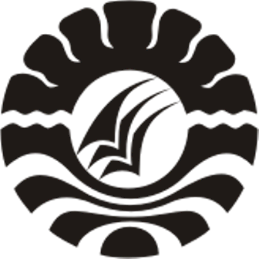 SKRIPSIKEEFEKTIVAN PROSES PEMBELAJARAN KEAKSARAAN DASARDI KELOMPOK BELAJAR ARABIKA 2 BINAAN SANGGAR KEGIATAN BELAJAR (SKB)  GOWA DI DESA BILANGRENGI KECAMATAN PARIGIKABUPATEN GOWAAKHMAD SUYATNOJURUSAN PENDIDIKAN LUAR SEKOLAHFAKULTAS ILMU PENDIDIKANUNIVERSITAS NEGERI MAKASSAR2013